Supporting Information.Characterization of a New Chlorovirus Type with Permissive and Non-permissive Features on Phylogenetically Related Algal StrainsCristian F. Quispea,c,1#, Ahmed Esmaela,d,1, Olivia Sondermana,c, Michelle McQuinna, Irina Agarkovaa,b, Mohammed Battahd, Garry A. Duncane, David D. Dunigana,b, Timothy P.L. Smithf, Cristina DeCastrog, Immacolata Specialeh, Fangrui Mai, and James L. Van Ettena,baNebraska Center for Virology, bDepartment of Plant Pathology and cSchool of Biological Science, University of Nebraska-Lincoln, NE 68583-0900. dBotany Department, Faculty of Science, Benha University, Qalubiya Governorate, 13511, Egypt, eDepartment of Biology, Nebraska Wesleyan University, Lincoln, Nebraska, USA, fAgricultural Research Service, United States Department of Agriculture, U.S. Meat Animal Research Center, Clay Center, NE 68933-0166, gDepartment of Agricultural Sciences, University of Napoli, Via Universita 100, 80055 Portici (NA) Italy, hDepartment of Chemical Sciences, University of Napoli, Napoli, Italy, ICenter for Biotechnology, University of Nebraska, Lincoln, NE 68583-0900 #Current address: Carrera de Ciencia y Producción Agropecuaria. Escuela Agrícola Panamericana Zamorano, Honduras, CA.Contents												PageGlycopeptide isolation and chemical composition					  2Sup. Table 1. Annotation of the OSy-NE5 genome					  	  4Sup. Table 2. OSy-NE5 encoded tRNAs							  12Sup. Table 3. OSy-NE5 color encoded CDSs used in the genome map (Fig. 6)		  13Sup. Table 4. Proton and carbon chemical shifts (600 MHz) recorded in		deuterated water at 310 K with acetone as internal standard		  	  17Sup. Figure 1. Expansion of OSy-NE5 glycopeptide HSQC spectrum	measured at 600 MHz, 310 K.							  18Sup. Figure 2. Expansion of OSy-NE5 glycopeptide T-ROESY spectrum	measured at 600 MHz, 310 K.							  19Glycopeptide isolation and chemical composition.Glycopeptide isolationThe major capsid protein was isolated, protease digested and the glycopeptide purified as described previously (De Castro et al., 2013). Monosaccharide absolute configuration D for all residues, but fucose, was determined by preparing the fully acetylated 2-(-)-octyl derivatives as reported for PBCV-1 (De Castro et al., 2013). In order to determine the absolute configuration of the 3 O Me-xylose, the acetylated octylglycoside mixture was methylated following the procedure described for virus NY-2A (De Castro et al., 2016). Also in this case, the xylose was D configured.NMR spectroscopyNMR experiments were recorded in D2O at 310 K on a Bruker DRX-600 instrument equipped with a cryo-probe. Homonuclear experiments were recorded using 512 FIDs of 2048 complex with 40 scans per FID and mixing time of 100 ms and 300 ms were used for TOCSY and T-ROESY spectra acquisition, respectively. Heteronuclear experiments (HSQC, HMBC and HSQC-TOCSY) were acquired with 512-256-240 FIDs of 2018 complex point with 60-120-200 scans for FID, respectively. The mixing time of 80 ms was used for HSQC-TOCSY spectrum. Standard Bruker software (Topspin 3.1) was used for process and analysis of all spectra.NMR characterizationThe 1H-NMR spectrum (projection in Sup. Fig. 1, chemical shift values in Sup. Table 4) showed six signals in the anomeric region from 5.7 to 4.4 ppm, that were labeled with a letter A to F in order of their decreasing chemical shift, a carbinolic region (from 4.3 to 3.10 ppm) containing one O-Me signal at 3.63 ppm and two methyl signals at around 1.3 ppm, typical of 6-deoxyresidues. Inspection of the HSQC spectrum (Sup. Fig. 1, Sup. Table 4) disclosed that the D was N-linked to the protein due to its carbon chemical shift at 80.7 ppm, and its pattern in the TOCSY spectrum was consistent with the gluco stereochemistry. Integrating TOCSY information with those from the other spectra (COSY and HSQC) identified this residue as a beta-glucose, substituted at both O3 and O4, similarly to what was reported for the PBCV-1 glycopeptide (De Castro et al., 2013). The same approach was used to identify all other residues.Regarding A, TOCSY experiment displayed a correlation from the anomeric proton (5.63 ppm) with H-2, H-3 and H-4, furthermore COSY spectrum did not display any intense correlation between H-3 and H-4, as typically occurs for galacto configured residue. T-ROESY experiment (Sup. Fig. 2) was used to determine the position of H-5 proton that was in turn correlated with a methyl group at 1.30 ppm. Thus, A was an alpha-fucose residue, and the low field values of the carbon C-2, C-3 and C-4 with respect to standard values determined that it was fully substituted as in PBCV-1. The spectroscopic pattern of B was very similar to that of A, with the difference that H-6 of B correlated with a carbon at 62.3 ppm, thus it was a galactose unit, not further substituted and α configured at the anomeric center on the basis of the carbon chemical shift values determined. With regard to C, its anomeric proton displayed only one COSY and TOCSY correlation (H-1/H-2), whereas the connections up to the H-6 (a methyl group) were visible from H-2: this information coupled to HSQC spectrum, identified E as a terminal rhamnose. The spectroscopic pattern of E was similar to that of F and the efficient propagation of the magnetization in the TOCSY spectrum identified them as two beta-xylose units. Of note, H-3 of F resonated at (1H/13C) 3.23/86.8 ppm suggesting that this position was O-methylated as confirmed by the corresponding HMBC and T-ROESY correlations. Moreover, the T-ROESY experiment (Sup. Fig. 2) revealed that E was linked at O-4 of A, while F at O-4 of D. These two units take also the name distal and proximal, respectively, owing to the different distance from the N-glycosylation site.Completion of the OSy-NE5 glycopeptide structure was inferred by analyzing the T-ROESY spectrum (Sup. Fig. 2), which disclosed that A was linked at O-3 of D and in turn had B at O-2, C at O-3 and E at O-4. Combining NMR information with those from absolute configuration permitted the construction of the structure of the glycan as depicted in Fig. 4B. ReferencesDe Castro C, Molinaro A, Piacente F, Gurnon JR, Sturiale L, Palmigiano A, Lanzetta R, Parrilli 	M, Garozzo D, Tonetti M, Van Etten JL PNAS. 2013, 110, 13956-13960. Doi: 	10.1073/pnas.1313005110.De Castro C, Speciale I, Duncan G, Dunigan DD, Agarkova I, Lanzetta R, Sturiale L, Palmigiano 	A, Garozzo D, Molinaro A, Tonetti M, Van Etten JL Angew. Chem. Int. Ed. 2016, 55, 	654-65Sup. Table 1. Annotation of the OSy-NE5 genomeNSSF = no significant sequence found in BLASTp searchn/d = none determined#Recombinant proteins have been produced from Chlorovirus PBCV-1 homologs of these CDSs and shown to have the expected activity.Sup. Table. 2. OSy-NE5 encoded tRNAsa Order of the tRNA in the OSy-NE5 genome.b tRNA contains a predicted intron.Sup. Table. 3. Genes used in the color-coded map in Figure 6.CDS no.	Size	annotationA). DNA replication, recombination and repairOS5_115L 	913	DNA polymerase –681+232 aa OS5_243R	441	DNA primaseOS5_282R 	298	ATP-dependent DNA ligaseOS5_208L	429	Replication factor COS5_113R	262	PCNA-sliding clampOS5_298L	248	PCNA-sliding clampOS5_301L	1061	DNA topoisomerase II OS5_192R	194	RNase HOS5_185R	254	ATPase (DNA packaging)OS5_012L	141	Pyrimidine dimer-specific glycosylase				OS5_009L	611	AAA ATPaseOS5_238L	653	Phage/plasmid primaseOS5_019R	247	Methyltransferase FkbM family OS5_005L	568	DNA binding proteinOS5_290L	674	DNA binding proteinB). TranscriptionOS5_040R	330	mRNA-capping enzyme guanylyltransferaseOS5_233R	194	RNA triphosphataseOS5_042L	290	transcription factor TFIIBOS5_286R	317	transcription factor TFIIDOS5_048L	180	transcription factor TFIISOS5_250R	214	VLTF2-type transcription factorOS5_257R	364	Pox_VLTF3 superfamily transcription factorOS5_284L	456	ATP-dependent SNF 2 helicaseOS5_060R	464 	ATP dependent RNA helicaseOS5_088L	725	DEAE/DEAH box II RNA helicaseOS5_177R	1204	Superfamily II helicaseOS5_114L	1376	SWI/SNF chromatin remodeling complexOS5_110L	118	Cytidine and deoxycytidylate deaminaseOS5_240R	270	RNase III OS5_319L	119	Histone H3K27 methylaseOS5_287L	498	tRNA (ile)-lysine synthase C). Protein synthesis, modification and degradationOS5_007L	148	SKP1-like proteinOS5_033R	226	prolyl 4-hydroxylaseOS5_041L	272	ubiquitin carboxyl-terminal hydrolaseOS5_232L	106	Protein disulfide isomerase OS5_310L	81	ubiquitin - present in 4 other CVsOS5_350L	947	Translation elongation factor 3 OS5_241R	118      Thiol oxidoreductaseOS5_249L	227	Ring finger ubiquitin ligaseOS5_266L	182	Zn metallopeptidaseOS5_314L	163	Zn metallopeptidaseD). DNA modificationOS5_126R	377	Adenine-specific methyltransferaseOS5_128R	371	Adenine-specific methyltransferaseOS5_129R	392	Adenine-specific methyltransferaseOS5_272R	350	cytosine-specific methyltransferaseE). Integration and transpositionOS5_043L	161	GIY-YIG catalytic domain-containing endonucleaseOS5_053L	164	GIY-YIG catalytic domain-containing endonucleaseOS5_061L	270	GIY-YIG catalytic domain-containing endonucleaseOS5_100L	266	GIY-YIG catalytic domain-containing endonucleaseOS5_121L	251	GIY-YIG catalytic domain-containing endonuclease OS5_171L	284	GIY-YIG catalytic domain-containing endonucleaseOS5_218R	248	GIY-YIG catalytic domain-containing endonucleaseOS5_220L	272	GIY-YIG catalytic domain-containing endonucleaseOS5_280R	202	GIY-YIG catalytic domain-containing endonucleaseOS5_291R	270	GIY-YIG catalytic domain-containing endonucleaseOS5_046R	104 	Tir 6Fp DNA mobile proteinOS5_323L 	228	transposase  F). Lipid manipulationOS5_235L	264	LysophospholipaseOS5_074L	275	Patatin-like phospholipase                                          OS5_011L	209	glycerophosphoryl diestrase phosphodiesteraseOS5_144L	174	phosphoglycerate mutaseOS5_195R	227	 Lipoprotein lipase G). Nucleotide metabolismOS5_072R	323	Aspartate transcarbamylaseOS5_207R	187	Deoxynucleoside kinaseOS5_215L	113	thioredoxinOS5_224L	78	GlutaredoxinOS5_246R	324	ribonucleoside reductase small subunitOS5_330R	767	Ribonucleotide reductase large subunit OS5_285L	141	dUTP pyrophosphataseOS5_305R	142	dCMP deaminaseOS5_333R	540	CTP synthetaseOS5_352R	216	Thymidylate synthase X 		H). Sugar metabolism and manipulationOS5_038R	563	hyaluronan synthaseOS5_039R	595	Glucosamine synthetaseOS5_318L	389	UDP-glucose dehydrogenaseOS5_045R	346	GDP-D-mannose dehydratase OS5_139L	312	GDP-L-fucose synthase 2 OS5_017L	333	Glycosyltransferase domainOS5_044R	860      Glycosyltransferase OS5_097L	631	Cellulose synthase catalytic subunit OS5_283L	395	glycosyl transferase A546L homologOS5_025L	279	exostosinOS5_015R	362	D-lactate dehydrogenaseI). Cell wall degradationOS5_037L	366	beta 1,3 glucanaseOS5_117L	525	Bifunctional chitinase/lysozymeOS5_119R	505	Chitinase OS5_138L	337	Chitosanase OS5_099R	311	Alginate lyaseOS5_290L	674	LysinJ). SignalingOS5_004R	308	Ser/Thr protein kinaseOS5_014L	269	aquaglyceroporinOS5_066R	448	Ligand-gated ion channel OS5_079L	94	Potassium ion channel proteinOS5_149L	204	Dual specific phosphataseOS5_080L	288	Calcium/calmodulin dependent protein kinaseOS5_133L	279	Ser/Thr protein kinase OS5_134L	614	Ser/Thr protein kinaseOS5_137L	284	Ser /Thr protein kinaseOS5_179R	314	Ser/Thr protein phosphatase 6 Has 5 ank repeatsOS5_231L	462	Protein kinase domainOS5_320L	570	Ser/Thr protein kinaseOS5_321R	323	Ser/Thr protein kinaseK). MiscellaneousOS5_029R	298	N-carbamoylputrescine amidohydrolaseOS5_340L	197	Polyamine acetyltransferaseOS5_090L	516	Homospermidine synthaseOS5_105L	372	Arginine/ornithine decarboxylaseOS5_098R	384	Amino oxidaseOS5_120R	182	Chloramphenicol acetyltransferase OS5_135L	279	amidaseOS5_307L	365	histidine decarboxylaseOS5_142L	316	Fibronectin binding proteinL). Structural proteinsOS5_086R	411	Major capsid protein OS5_182R	486	Major capsid protein OS5_219L	437	Major capsid protein Vp54OS5_288L	400	Major capsid proteinOS5_326L	525	Major capsid protein Sup. Table. 4. Proton and carbon chemical shifts (600 MHz) recorded in deuterated water at 310 K with acetone as internal standard. F is substituted at position O-3 with a methyl group (chemical shift 1H/13C: 3.64/61.6 ppm). Sup. Fig. 1. Expansion of OSy-NE5 glycopeptide HSQC spectrum measured at 600 MHz, 310 K. Carbons bearing two hydrogen atoms have densities of opposite sign compared to the others and are colored in grey.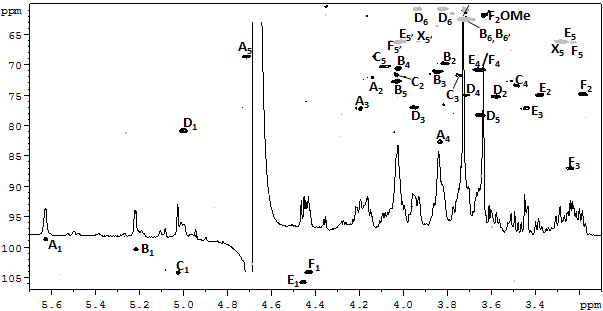 Sup. Fig. 2. Expansion of OSy-NE5 glycopeptide T-ROESY spectrum measured at 600 MHz, 310 K.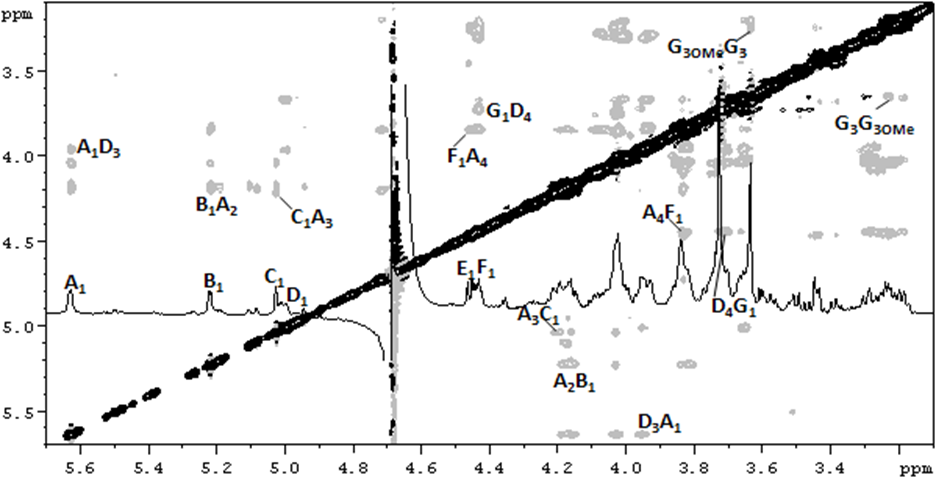 CDSstartendORF lengthPutative activityPBCV-1 gene tag (or other Chlorovirus) of Osy-NE5 homologNCBI RefSeq/GenBank Accesion Number:  NC64A_PBCV-1 Sequence ID or other ChlorovirusCluster ID#PBCV-1 homolog is activeOS5_001L4781044188hypothetical proteinSAG3.83_TN603.4.2_002LAGE59612.1CL0468OS5_002L1898208361a004LCL0757OS5_003R26933874393hypothetical protein, many Glu, Asp, and GlysNSSFn/dOS5_004R39504876308Ser/Thr protein kinaseA034RNP_048382.1CN0002yesOS5_005L48816590569DNA binding proteinA035LNP_048383.2CL0822OS5_006L66106924104hypothetical proteinA037LNP_048385.1CL0002OS5_007L69647410148SKP1-like proteinA039LNP_048387.1n/dyesOS5_008R75378742401hypothetical proteinA041RNP_048389.1CL0511OS5_009L873910574611AAA ATPaseA044LNP_048392.1CL0262OS5_010R1064211019125hypothetical proteinA048RNP_048396.1CL0274OS5_011L1101611645209Glycerophosphoryl diesterase phosphodiesteraseA049LNP_048397.1CL0285OS5_012L1169212117141A050LCN0039OS5_013R122211234942hypothetical proteinA050aLYP_004678878.1n/dOS5_014L1233713146269AquaglyceroporinPbi_OR0704.2.2_056RAGE58959.1CL0466yesOS5_015R1328214370362D-lactate dehydrogenaseA053RNP_048401.1CL0334OS5_016L145581475866ribonuclease ENC64A_IL-5-2s1_196RAGE54132.1CL0535OS5_017L1482215877351Glycosyltransferase domain, GTB typeA659LNP_049015.2CL0446OS5_018R1597417461495hypothetical protein, IgGFc-binding protein, Pro, Lys richA057aRYP_004678879.1CL0898OS5_019R1749418237247Methyltransferase FkbM familyNC64A_CvsA1_020RAGE52378.1CL0071OS5_020L1833418960208hypothetical proteinA437aRYP_004678954.1n/dOS5_021R1903519946303hypothetical proteinNC64A_CvsA1_025RAGE52380.1CL0063OS5_022R1997120762263hypothetical proteinNC64A_CvsA1_027RAGE52381.1CL0537OS5_023R2087821855325hypothetical proteinA067RNP_048415.1CL0530OS5_024R2188822952354hypothetical proteinA071RNP_048419.1CN0017OS5_025L2296223801279ExostosinA075LNP_048423.1CL0413OS5_026L240852435489No hits to anythingNSSFn/dOS5_027L244182469391hypothetical proteinA076LNP_048424.1CL0590OS5_028L246862496492hypothetical proteinA077LNP_048425.1CL0430OS5_029R2508325979298N-carbamoylputrescine amidaseA078RNP_048426.1CL0441yesOS5_030R2675027478242hypothetical proteinA079RNP_048427.2n/dOS5_031L2748228051189hypothetical proteinA081LNP_048429.1n/dOS5_032L2812428654176hypothetical proteinA084LNP_048432.1CL0472OS5_033R2880029480226Prolyl 4-hydroxylaseA085RNP_048433.1CL0483yesOS5_034R2952930443304hypothetical proteinA088RNP_048436.1CL0342OS5_035R3055331041162hypothetical proteinA088RNP_048436.1CL0342OS5_036L3112332424433PBCV-specific basic adaptor domain-containing proteinA092/093LNP_048441.3CN0002OS5_037L3246233562366Beta 1,3-glucanaseA094LNP_048442.1CL0520yesOS5_038R3371635407563Hyaluronan synthaseA098RNP_048446.1CL0902yesOS5_039R3556237349595Glucosamine--fructose-6-phosphate aminotransferaseA100RNP_048448.2CL0534yesOS5_040R3751838510330mRNA-capping enzyme (mRNA guanylyltransferase)A103RNP_048451.1n/dyesOS5_041L3849739315272Ubiquitin carboxyl-terminal hydrolaseA105LNP_048453.1CL0551OS5_042L3940440276290Transcription factor IIBA107LNP_048455.1CL0559OS5_043L4037840863161GIY-YIG catalytic domain-containing endonucleaseA108bLNP_048457.2CL0566OS5_044R4098843570860Glycosyl transferaseA111/114RNP_048459.2CL0569OS5_045R4361844658346GDP-D-mannose dehydrataseA118RNP_048466.1CL0577yesOS5_046R4467844992104Tir Gfp DNA mobile proteinA121RNP_048469.2CL0584OS5_047R45042488481268hypothetical glycoproteinA122/123RNP_048471.2CL0231OS5_048L4885049392180Transcription factor IISA125LNP_048472.1CL0603OS5_049R4942650142238hypothetical proteinA127RNP_048475.1CL0611OS5_050R5021451368384hypothetical proteinA154LNP_048502.1n/dOS5_051R5138851705105hypothetical proteinA130RNP_048478.1n/dOS5_052L5169852105135hypothetical proteinA131LNP_048479.1CL0619OS5_053L5224652764172GIY-YIG catalytic domain-containing endonucleaseA134LNP_048482.1n/dOS5_054R5281053250146hypothetical proteinA136RNP_048484.1CL0633OS5_055R533265353268hypothetical proteinA137RNP_048485.1CL0540OS5_056R5357854384268hypothetical proteinA138RNP_048486.1n/dOS5_057L5438154692103hypothetical proteinA139LNP_048487.2CL0641OS5_058R54770582641164hypothetical protein, surface protein?A140/145RNP_048488.3CN0001OS5_059L5865059090146hypothetical proteinA150LNP_048498.1CL0659OS5_060R5920460580458ATP-dependent RNA helicaseA153RNP_048501.1CL0676OS5_061L6058361395270GIY-YIG catalytic domain-containing endonucleaseA315LNP_048671.1n/dOS5_062L6147661814112hypothetical proteinA157LNP_048505.1CL0686OS5_063L6186262182106hypothetical proteinA158LNP_048506.1CL0688OS5_064R6233862775145hypothetical proteinA161RNP_048509.1CL0786OS5_065L6277663996406hypothetical protein, PBCV-1, ?glutamate receptorA162LNP_048510.1n/dOS5_066R6403765383448Ligand-gated ion channelA163RNP_048511.2CL0699OS5_067R654086558458hypothetical proteinA164aRYP_004678903.1CL0708OS5_068L6561065948112hypothetical proteinA165LNP_048513.2CL0712OS5_069L6597966440153hypothetical proteinA165aLYP_004678904.1n/dOS5_070R6650367309268ygaJ-like virus recombinaseA166RNP_048514.2CL0724OS5_071R6734867845165hypothetical proteinA168RNP_048516.1CL0733OS5_072R6795768928323Aspartate carbamoyltransferaseA169RNP_048517.1CL0739yesOS5_073R6895970134391hypothetical proteinA171RNP_048519.1CL0511OS5_074L7013770964275Patatin-like phospholipaseA173LNP_048521.1CL0752OS5_075L710857129469PBCV-specific basic adaptor domain-containing proteinA176LNP_048524.1CN0002OS5_076L7131571617100PBCV-specific basic adaptor domain-containing proteinA176LNP_048524.1CN0002OS5_077R7212372860245hypothetical proteinA177RNP_048525.1n/dOS5_078R7294873820290Zn-finger containing protein?A478LNP_048834.1n/dOS5_079L738157409994Potassium ion channel proteinA250RNP_048599.1CN0009yesOS5_080L7412274988288Calcium/calmodulin dependent protein kinase type 1GA248RNP_048597.1n/dyesOS5_081R7520478062952Chlorovirus glycoprotein repeat domain-containing proteinA122/123RNP_048471.2CL0231OS5_082R78104824681454Chlorovirus glycoprotein repeat domain-containing proteinA122/123RNP_048471.2CL0231OS5_083R82497868821461Ser/Thr-protein phosphatase, 6 regulatory ankyrin repeatsA025/027/029LNP_048355.2n/dOS5_084R86897913481483Chlorovirus glycoprotein repeat domain-containing proteinA025/027/029LNP_048373.2n/dOS5_085R91445959651506Chlorovirus glycoprotein repeat domain-containing proteinA122/123RNP_048471.2CL0231OS5_086R9601197246411Major capsid protein Vp54 (I)A430L (weak match)NP_048787.1n/dOS5_087L9725998143294Chitin binding domain-containing protein, many PAPK repeatsA246aRNP_048594.2CN0022OS5_088L98171100348725DEAD/DEAH box II RNA helicaseA241RNP_048589.1CL0122OS5_089R100512100949145hypothetical proteinA239LNP_048587.2CL0113OS5_090L100954102504516Homospermidine synthaseA237RNP_048585.1CL0111yesOS5_091R102577102903108hypothetical proteinA234LNP_048582.1CL0105OS5_092L102900103223107hypothetical proteinA233RNP_048581.1CL0103OS5_093R103273104412379hypothetical proteinA231LNP_048579.1CN0012OS5_094L104426105016196hypothetical proteinA230RNP_048578.1CL0085OS5_095R10504110527477hypothetical proteinA229LNP_048577.1n/dOS5_096R105296105709137hypothetical proteinA227LNP_048575.1CL0079OS5_097L105718107613631Cellulose synthase catalytic subunit (UDP-forming) or N-acetylglucosaminyl transferaseA219/222/226RNP_048569.4CL0775OS5_098R107723108877384Amine oxidaseA217LNP_048564.1CL0058OS5_099R108897109832311Alginate lyaseA215LNP_048562.2CN0001yesOS5_100L110285111085266GIY-YIG catalytic domain-containing endonucleaseA495RNP_048851.1n/dOS5_101R111222111641139hypothetical proteinA214LNP_048561.1n/dOS5_102R111682112128148hypothetical proteinA213LNP_048560.1CL0030OS5_103L11212511230158Hypothetical proteinA212RNP_048559.2CL0073OS5_104L112325113197290hypothetical proteinA208RNP_048555.2CL0793OS5_105L113325114443372Arginine/ornithine decarboxylaseA207RNP_048554.1CL0013yesOS5_106L114506115033175PBCV-specific basic adaptor domain-containing proteinA205RNP_048552.1CL0003OS5_107L115175115819214hypothetical proteinA203RNP_048550.1CL0907OS5_108R115885116226113hypothetical proteinA202LNP_048549.1CL0897OS5_109R11624511652994hypothetical proteinA201LNP_048548.1CL0886OS5_110L116552116908118Cytidine and deoxycytidylate deaminaseA200RNP_048547.1CL0877OS5_111L117010117312100hypothetical proteinA199RNP_048546.1n/dOS5_112R117360117818152hypothetical proteinA196LNP_048543.1CL0463OS5_113R117823118629268PCNAA193LNP_048540.1n/dOS5_114L1186321227621376SWI/SNF chromatin remodeling complex?A189/192RNP_048536.3CN0029OS5_115L122805123501232DNA polymeraseA185RNP_048532.2CN0021OS5_115L123601125644681DNA polymeraseA185RNP_048532.2CN0021OS5_116R12572012594775hypothetical protein, no hits to anythingNSSFn/dOS5_117L126119127696525ChitinaseA181/182RNP_048529.2CL0887yesOS5_118R128104128553149Hypothetical proteinA253RNP_048604.1CL0165OS5_119R128584130101505ChitinaseA260RNP_048613.3n/dyesOS5_120R130135130683182Chloramphenicol acetyltransferaseNC64A_CviKI_281RAGE51474.1CL0462OS5_121L130667131422251GIY-YIG catalytic domain-containin endonucleaseNC64A_NY2A_B389RYP_001497585.1CN0005OS5_122L131487132137216hypothetical proteinA262/263LNP_048617.2n/dOS5_123L132158132907249Poxvirus A22-like proteinA265LNP_048619.2n/dOS5_124L13292113315778hypothetical proteinA273LNP_048627.1CN0036OS5_125L133217134389390hypothetical proteinunclassified-chlorovirus_CV-XZ6ES26850n/dOS5_126R134530135663377DNA adenine methyltransferaseNC64A_NY-2B_261LAGE58281.1CN0030yesOS5_127R135696137411571hypothetical protein, no hits [possible restriction endonuclease?]NSSFn/dOS5_128R137433138548371DNA adenine methyltransferasePbi_CVB-1_012RAGE50697.1CN0030yesOS5_129R138579139757392DNA adenine methyltransferaseNC64A_NY2A_B230LYP_001497426.1CN0030yesOS5_130R139853140869338hypothetical proteinA328LNP_048684.1CL0283OS5_131R140999141577192protein of unknown function (DUF1390)A647RNP_049003.1n/dOS5_132R141778142521247hypothetical proteinA275RNP_048629.1n/dOS5_133L142506143345279Ser/Thr-protein kinaseA277LNP_048631.1CN0015yesOS5_134L143421145166581protein kinase, PBCV-1-specific basic adaptor domain-containing proteinA278LNP_048632.2CN0002OS5_135L145323146162279AmidaseA284LNP_048638.1CL0240OS5_136R146229147335368hypothetical proteinA286RNP_048640.1CL0250OS5_137L147389148243284Ser/Thr protein kinaseA289LNP_048643.1CL0780yesOS5_138L148329149342337ChitosanaseA292LNP_048646.1CL0264yesOS5_139L149354150292312GDP-L-fucose synthase 2A295LNP_048649.2n/dyesOS5_140L15032315056881No homologsNSSFn/dOS5_141R15056715082184hypothetical proteinA296RNP_048650.2n/dOS5_142L150856151806316Fibernectin binding proteinNC64A_CviKI_028LAGE51367.1CL0531OS5_143R151960152883307hypothetical proteinA067RNP_048415.1CL0530OS5_144L152921153445174Phosphoglycerate mutaseA297LNP_048651.1CL0265OS5_145R153565154026153hypothetical proteinNC64A_NE-JV-4_441LAGE57332.1CL0235OS5_146L154050154724224hypothetical proteinA298LNP_048652.1CL0266OS5_147L154745155479244hypothetical proteinA301LNP_048655.1n/dOS5_148R15553415577078hypothetical proteinA304RNP_048658.1CL0268OS5_149L155811156425204Dual specificity protein phosphatase 16 / mitogenA305LNP_048659.1CL0269OS5_150L15645015671086hypothetical proteinA306LNP_048660.1CL0488OS5_151L156747157100117hypothetical proteinA308LNP_048663.2CL0270OS5_152L157229157561110Fibernectin-binding proteinA180RNP_048528.1CL0794OS5_153L157624158136170hypothetical proteinA310LNP_048665.1CL0272OS5_154L158204158920238hypothetical proteinA312LNP_048668.2n/dOS5_155L15912815934371hypothetical proteinA313LNP_048669.1CL0553OS5_156R15942315966580hypothetical proteinA314RNP_048670.1CL0554OS5_157R159689161221510hypothetical proteinA316RNP_048672.2n/dOS5_158R161279161644121hypothetical proteinA320RNP_048676.1CL0277OS5_159R161681162040119hypothetical proteinA321RNP_048677.1CL0278OS5_160L162151162681176hypothetical proteinA322LNP_048678.1CL0280OS5_161L162733164067444hypothetical proteinA324LNP_048680.1CL0281OS5_162L164148164786212hypothetical proteinA326LNP_048682.1CL0282OS5_163L164817165884355hypothetical proteinA328LNP_048684.1n/dOS5_164R16597416626496hypothetical proteinA329RNP_048685.1CL0284OS5_165R167717168559280hypothetical proteinA267LNP_048621.1CL0490OS5_166R16903716921659hypothetical proteina329cRYP_004678937.1n/dOS5_167L169229170410393hypothetical proteinA333LNP_048688.2n/dOS5_168L170451171251266hypothetical proteinA337LNP_048693.2CL0291OS5_169L171389171940183hypothetical proteinA337LNP_048693.2n/dOS5_170L172002172409135hypothetical proteinA341LNP_048698.2CL0292OS5_171L172496173350284GIY-YIG catalytic domain-containing endonucleaseA315LNP_048671.1n/dOS5_172L173430175124564hypothetical proteinA342LNP_048699.1CL0293OS5_173L175222175533103hypothetical proteinA349LNP_048706.2CL0294OS5_174R175644176012122hypothetical proteinA350RNP_048707.1CL0296OS5_175L176126176749207hypothetical proteinA352LNP_048709.1CL0297OS5_176L176813177826337hypothetical proteinA357LNP_048714.2n/dOS5_177R1778961815101204Superfamily II helicaseA363RNP_048717.2CN0016OS5_178R181634182059141hypothetical proteinA373RNP_048730.1CL0301OS5_179R182179183123314hypothetical proteinA007/008LNP_048352.1CN0006OS5_180L183237183962241hypothetical proteinA378LNP_048735.2CN0001OS5_181L183986184615209hypothetical proteinA379LNP_048736.1CL0304OS5_182R184788186248486Major capsid protein (IV)A383RNP_048739.2CN0004OS5_183R18627218645761hypothetical proteinA384bLYP_004678944.1CL0307OS5_184L186540188390616Chitin binding domain-containing protein, Capsid protein (V)A384dLNP_048747.2n/dOS5_185R188481189245254DNA packaging ATPaseA392RNP_048749.2n/dOS5_186R18928118949069Hypothetical proteinNC64A_NY2A_B537RYP_001497733.1n/dOS5_187R189502189906134hypothetical proteinA394RNP_048751.1CL0310OS5_188L189992191476494hypothetical protein, no hits with anythingNSSFn/dOS5_189R19156019181183hypothetical proteinA395RNP_048752.1n/dOS5_190L191964192422152hypothetical proteinA396LNP_048753.2CL0312OS5_191L192477192833118hypothetical proteinA398LNP_048755.1CL0314OS5_192R192906193490194RNase HA399RNP_048756.1CL0315OS5_193R193523193876117hypothetical proteinA400RNP_048757.1n/dOS5_194R193914194768284hypothetical proteinA401RNP_048758.1CL0317OS5_195R194788195489233Lipoprotein lipase?A402RNP_048759.1CL0318OS5_196R19560819588993hypothetical proteinA403RNP_048760.1CL0319OS5_197R195920196507195hypothetical proteinA404RNP_048761.2CL0320OS5_198L19649819665652hypothetical proteinA404aLYP_004678950.1n/dOS5_199R196715198421568hypothetical protein, Pro rich proteinA405RNP_048762.1CL0822OS5_200L198424199056210hypothetical proteinA407LNP_048764.1CL0322OS5_201L199094199861255hypothetical proteinA408LNP_048765.1n/dOS5_202L199867200196109hypothetical proteinA410LNP_048767.1n/dOS5_203R200284200790168hypothetical proteinA411RNP_048768.1n/dOS5_204R200799201365188hypothetical proteinA412RNP_048769.1CL0326OS5_205L201366202070234hypothetical proteinA413LNP_048770.2CL0327OS5_206R20214920236772hypothetical proteinA414RNP_048771.1CL0501OS5_207R202443203006187Deoxynucleoside kinaseA416RNP_048773.1CL0427OS5_208L202982204271429Replication factor CA417LNP_048774.1CL0426OS5_209L20430320451570hypothetical proteinA420LNP_048777.1CL0496OS5_210R20456020485999hypothetical proteinA421RNP_048778.1CL0425OS5_211R20488320507764hypothetical proteinA422aRYP_004678951.1CL0498OS5_212R205088205576162hypothetical proteinA423RNP_048780.1CL0424OS5_213R205604205987127hypothetical protein, no hitsNSSFn/dOS5_214R206022206366114hypothetical proteinA426RNP_048783.1CL0423OS5_215L206363206704113ThioredoxinA427LNP_048784.1CN0033OS5_216L206778207182134Choline-binding protein AA428LNP_048785.1n/dOS5_217L207208208569453Ankyrin repeat-containing proteinA429LNP_048786.2CL0421OS5_218R208720209466248GIY-YIG catalytic domain-containing endonucleaseA315LNP_048671.1n/dOS5_219L209523210836437Major capsid protein VP54 (I)A430L (strong match)NP_048787.1CN0004OS5_220L210916211734272GIY-YIG catalytic domain-containing endonucleaseA315LNP_048671.1n/dOS5_221R211852212298148hypothetical proteinA432RNP_048789.2CL0418OS5_222L21229521245653PBCV-specific basic adaptor domain-containing proteinA436LNP_048793.2CL0349OS5_223L212524212850108Chromosomal protein MC1A437LNP_048794.2CL0417OS5_224L21287921311578GlutaredoxinA438LNP_048795.1CN0032yesOS5_225R213138213476112hypothetical proteinA439RNP_048796.1n/dOS5_226R21348321364453hypothetical proteinA439aRYP_004678955.1n/dOS5_227L213633214046137hypothetical proteinA441LNP_048798.1CL0414OS5_228R214187215113308hypothetical proteinA443RNP_048800.1CL0412OS5_229L215128215790220SAM-dependent methyltransferaseNC64A_CviKI_481LAGE51569.1CL0065OS5_230L21584521613295hypothetical proteinA444LNP_048801.1CL0411OS5_231L2162252176134622-poly prenylphenol 6-hydrolase domain, protein kinase, glycosyltransferase [A445L?], ABC transporterA445LNP_048802.2CL0410OS5_232L217674217994106protein disulfide isomeraseA448LNP_048805.1CL0409OS5_233R218144218728194mRNA capping enzyme beta chain, RNA triphosphataseA449RNP_048806.1CL0407yesOS5_234R218962219720252hypothetical proteinA450RNP_048807.1OS5_235L219757220581274Lysophospholipase, AB abhydrolaseA271LNP_048625.2CL0192OS5_236L220697221110137hypothetical protein (possible intein)A452LNP_048809.2CL0406OS5_237L221278222108288hypothetical proteinA454LNP_048811.1CL0405OS5_238L222175224136653Phage/plasmid primase, ATPase, superfamily III helicaseA456LNP_048813.1CN0026OS5_239R22427022445561hypothetical proteinA461RYP_004678958.1CL0067OS5_240R224489225301270RNase IIIA464RNP_048820.1CL0402yesOS5_241R225339225695118Thiol oxidoreductaseA465RNP_048821.1CN0028OS5_242L225720226658312hypothetical proteinA467LNP_048823.1CL0399OS5_243R226807228132441DNA primaseA468RNP_048824.1CL0398OS5_244R228196228771191hypothetical proteinA470RNP_048826.1CL0397OS5_245R228823229344173hypothetical proteinA471RNP_048827.1CL0396OS5_246R229482230456324Ribonucleoside-diphosphate reductase small subunitA476RNP_048832.1n/dOS5_247L230437231321294hypothetical proteinA490LNP_048846.1n/dOS5_248L23135723163291hypothetical proteinA480LNP_048836.1CL0394OS5_249L231660232343227Ring finger ubiquitin ligaseA481LNP_048837.1CL0271OS5_250R232422233066214MYM-type zinc finger with FCS sequencing motif, VLTF2 type transcription factorA482RNP_048838.1CL0393OS5_251L233061233528155hypothetical proteinA484LNP_048840.1CL0392OS5_252R233611234054147hypothetical proteinA485RNP_048841.1n/dOS5_253R23406823433488hypothetical proteinPbi_Can18-4_476LAGE49834.1CL0494OS5_254R234378235337319hypothetical proteinA488RNP_048844.1CL0390OS5_255R23538723561776hypothetical proteinA491RNP_048847.1CL0389OS5_256L235614236159181hypothetical proteinA492LNP_048848.1n/dOS5_257R236201237295364Pox VLTF3 late transcription factorA494RNP_048850.1CL0386OS5_258R237349237789146hypothetical proteinA497RNP_048853.1CL0385OS5_259L237839238891350hypothetical protein, lot of PAPKsA500LNP_048856.2CL0383OS5_260L23892523921295hypothetical proteinA502LNP_048858.1CL0381OS5_261L239258240097279hypothetical proteinA503LNP_048859.1CL0380OS5_262L240176241675499hypothetical proteinA505LNP_048861.1CL0379OS5_263R241859242422187hypothetical proteinPbi_MT325_m295LABT13849.1CL0485OS5_264L24244424269282hypothetical proteinA519LNP_048875.1CL0377OS5_265L24269724299699hypothetical proteinA520LNP_048876.2CL0376OS5_266L243014243562182Zn metallopeptidaseA521LNP_048877.2CL0374OS5_267L243591244208205Putative metallopeptidase WLMA521aLYP_004678965.1n/dOS5_268R244263244796177hypothetical proteinA523RNP_048879.1CL0372OS5_269R244839245279146hypothetical proteinA526RNP_048882.2CL0371OS5_270R245257245571104hypothetical proteinA527RNP_048883.2CL0370OS5_271R24568624595890Hypothetical proteina528RNP_048884.1n/dOS5_272R245922246974350DNA cytosine-specific methyltransferaseA530RNP_048886.2n/dyesOS5_273L24697124716564hypothetical proteinA531LNP_048887.1CL0777OS5_274L24719724743679hypothetical proteinA532LNP_048888.1CL0369OS5_275L24746324761550hypothetical proteinA532aLYP_004678967.1n/dOS5_276R247715249310531hypothetical proteinA533RNP_048889.1CL0368OS5_277L24931224953674hypothetical proteinA535LNP_048891.1CL0367OS5_278L24960224985684hypothetical proteinA536LNP_048892.1CL0366OS5_279L249861250676271hypothetical proteinA537LNP_048893.1CL0364OS5_280R250760251305181GIY-YIG catalytic domain-containing endonucleaseA539RNP_048895.1CL0363OS5_281L2513212547221133Chlorovirus glycoprotein repeat domain-containing, virus tail fiberA540LNP_048896.2CN0011OS5_282R254843255739298ATP-dependent DNA ligaseA544RNP_048900.1CL0362OS5_283L255721256950409glycosyl transferaseA546LNP_048902.4CL0279OS5_284L256937258307456ATP-dependent SNF2 helicaseA548LNP_048904.2CL0361OS5_285L258399258836145dUTP diphosphataseA551LNP_048907.1CL0360yesOS5_286R258963259916317transcription factor TFIIDA552RNP_048908.3CL0359OS5_287L259931261427498tRNA(Ile)-lysidine synthaseA554/556/557LNP_048910.2CL0357OS5_288L261527262729400Capsid protein (III)A558LNP_048914.1CN0004OS5_289L262842263513223hypothetical proteinA559LNP_048915.1CL0354OS5_290L263551265575674DNA binding protein, lysine activityA561LNP_048917.1CN0001OS5_291R265665266477270GIY-YIG catalytic containing endonucleaseA287RNP_048641.2n/dOS5_292R266499268562687hypothetical proteinA565RNP_048921.2CN0001OS5_293L268575269000141hypothetical proteinA567LNP_048923.1n/dOS5_294L269023269577184hypothetical proteinA568LNP_048924.1CL0350OS5_295L26960126981370hypothetical proteinA570LNP_048926.1n/dOS5_296R270059270409116PBCV-specific basic adaptor domain-containing proteinA571RNP_048927.1n/dOS5_297R270423270968181hypothetical proteinA572RNP_048928.1CL0348OS5_298L270974271720248PCNAA574LNP_048930.1CN0019OS5_299L271795272301168hypothetical proteinA575LNP_048931.1CN0020OS5_300L272408272815135hypothetical proteinA577LNP_048933.2n/dOS5_301L2728312760161061DNA topoisomerase IIA583LNP_048939.2CL0343yesOS5_302L276146277255369hypothetical proteinA590LNP_048946.2CL0917OS5_303R277480278118212hypothetical proteinNC64A_KS1B_271RAGE54561.1CL0500OS5_304R278391279254287hypothetical proteinA593RNP_048949.2CL0341OS5_305R279287279715142dCMP deaminaseA596RNP_048952.1CL0340yesOS5_306R279802280368188hypothetical proteinNC64A_NY2A_B871RYP_001498067.1CL0455OS5_307L280363281517384Histidine decarboxylaseA598LNP_048954.1CL0339OS5_308R281594282511305ADP-ribosylglycohydrolaseNSSFn/dOS5_309R28256528286499hypothetical proteinA601RNP_048957.1CL0338OS5_310L28285428310583Ubiquitin, It is probably 3 amino acids too longNSSFn/dOS5_311L283120283542140hypothetical proteinA602LNP_048958.2CL0337OS5_312R283647283961104hypothetical proteina603RNP_048959.1CL0336OS5_313R28400228414547hypothetical proteina603bRYP_004678984.1CL0069OS5_314L284149284640163Zn metallopeptidase?A604LNP_048960.1CL0335OS5_315L284651285127158hypothetical proteinA605LNP_048961.1CL0333OS5_316R285187286548453Cell envelope protein – RhizobiumPbi_NE-JV-1_839LAGE56446.1CL0034OS5_317R286578287750390Ankyrin repeat-containing proteinA607RNP_048963.2n/dOS5_318L287759288928389UDP-glucose dehydrogenaseA609LNP_048965.1CL0287yesOS5_319L289010289369119Histone H3K27 methylaseA612LNP_048968.1CL0331yesOS5_320L289423291135570Ser/Thr-protein kinase?A614LNP_048970.2CN0002yesOS5_321R291206292177323Ser/Thr protein kinaseA617RNP_048973.2n/dyesOS5_322L292192292602136hypothetical proteinA618LNP_048974.1CL0328OS5_323L292619293305228TransposaseA619LNP_048975.1CL0382OS5_324L29334529359683hypothetical proteinA620LNP_048976.1n/dOS5_325L293616293972118hypothetical proteinA621LNP_048977.2CL0432OS5_326L294030295607525capsid protein (II)A622LNP_048978.1CN0004OS5_327R295894296262122Putative membrane proteinA624RNP_048980.1CL0428OS5_328R296281297597438hypothetical proteinA627RNP_048983.1CN0012OS5_329L297616297939107hypothetical proteinA628LNP_048984.1n/dOS5_330R298102300405767Ribonucleotide reductase large subunitA629RNP_048985.1CL0434OS5_331R300485300808107hypothetical proteinA633RNP_048989.1CL0435OS5_332L300809301228139hypothetical proteinA634LNP_048990.1CL0436OS5_333R301294302916540CTP synthetaseNSSFn/dOS5_334R30307930334287hypothetical proteinA635RNP_048991.1n/dOS5_335R303412303837141hypothetical proteinA637RNP_048993.1CL0439OS5_336R303931305247438hypothetical proteinA643RNP_048999.2CL0442OS5_337R305286305801171hypothetical proteinA644RNP_049000.2CL0443OS5_338R305895306272125hypothetical proteinA645RNP_049001.1n/dOS5_339R306560307333257protein of unknown function (DUF1390)A649RNP_049005.1n/dOS5_340L307340307792150Polyamine acetytransferaseA654LNP_049010.1CL0445yesOS5_341L308001308648215hypothetical proteinA656LNP_049012.2n/dOS5_342L308835309407190hypothetical proteinA659LNP_049015.2n/dOS5_343L309431309946171Mpv17/PMP22 family protein, mito & peroxisome membraneA662LNP_049018.1CL0447OS5_344L310032310493153hypothetical proteinA664LNP_049020.2CL0449OS5_345L310634311140168hypothetical proteinA348RNP_048705.1CL0556OS5_346L311347311814155hypothetical proteinA665LNP_049021.2CL0449OS5_347L311849314461870Calcium-transporting ATPaseNC64A_KS1B_652LAGE54749.1CL0504yesOS5_348R314621315064147hypothetical proteinNSSFn/dOS5_349L31507231533587hypothetical proteinNC64A_KS1B_658LAGE54750.1CL0953OS5_350L315381318224947Translation elongation factor 3A666LNP_049022.1CL0450OS5_351R318294318917207Ankyrin repeat PH and SEC7 domain containing proteinA672RNP_049028.1n/dOS5_352R319153319803216Thymidylate synthase XA674RNP_049030.1CL0453yesOS5_353R319842320954370PBCV-specific basic adaptor domain-containing proteinA676RNP_049032.2CN0002OS5_354R321051323288745Ser/Thr protein phosphatase 6 regulatory ankyrin repeat subunit B likeA330RNP_048686.1n/dOS5_355R323337324515392Alpha-L-arabinofuranosidaseSAG3.83_ATCV1_Z832LYP_001427313.1CL0539OS5_356R32506432524961hypothetical proteina004LNP_048352.1CL0757OS5_357R326103326669188hypothetical proteinSAG3.83_TN603.4.2_002LAGE59612.1CL0468tRNAAnticodontRNA#aBeginEndLeuTAA1166543166625LeuTAA2166734166816LeuTAA3166925167007AsnGTT4167117167190GlyTCC5167194167264AsnGTT6167288167361LysCTT7167365167437ArgTCT8167465167536ArgTCT9167564167635TyrbGTA10168635168719AspGTC11168747168818LeuCAA12168820168900ThrTGT1316890416897512345 (5eq- 5ax)6-6'A1H5.634.154.203.834.7121.302,3,4- α-L-Fuc13C98.571.977.082.468.516.18B1H5.223.813.844.024.023.73-3.70α-D-Gal13C100.269.570.970.372.562.3C1H5.024.034.093.743.491.28α-L-Rha 13C104.071.571.573.270.017.9D1H4.993.573.953.713.653.94-3.823,4-α-D-Glc13C80.775.176.874.878.160.6E1H4.463.383.443.664.03-3.24-β-D-Xyl13C105.574.776.970.666.0-F1H4.433.183.2343.664.00-3.23-β-D-Xyl 3OMe13C103.974.686.870.666.0-